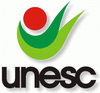 ANEXO I – Edital n.º 408/2020/REITORIAREQUERIMENTO DE INSCRIÇÃOPROCESSO DE SELEÇÃO DE BOLSA DE ESTUDO / ESPORTE DE RENDIMENTO 2021O abaixo-assinado vem requerer inscrição no processo e seleção de Bolsa de Estudo / Esporte de Rendimento nos cursos de graduação ou Colégio Unesc, na Universidade do Extremo Sul Catarinense – UNESC, a que se refere (Edital n.º 408/2020), e declara ter pleno conhecimento do conteúdo do Edital e estar de acordo com todas as normas do Processo. Declara, também, aceitar as decisões que venham a ser tomadas pela Comissão do Processo em casos omissos e situações não previstas no edital.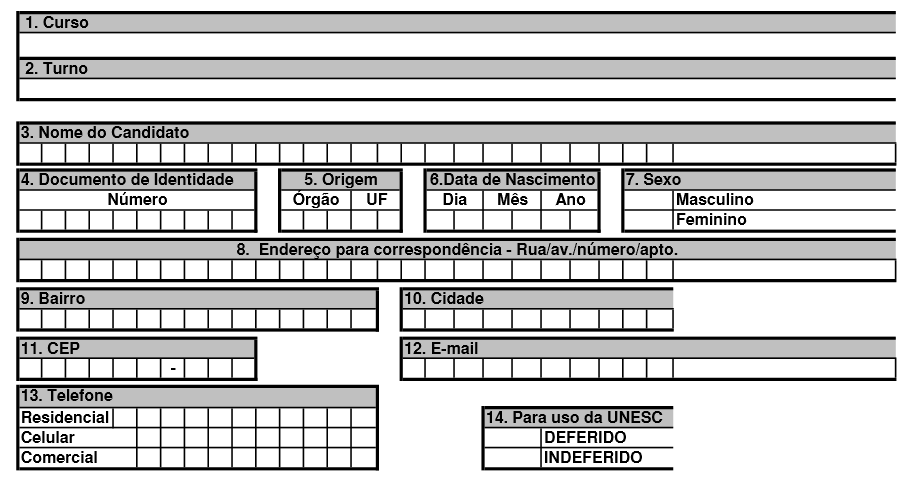 _________________________________               Criciúma, _____ de ______________de 2020.      Ass. Candidato ou Responsável.................................................................................................................................................................UNIVERSIDADE DO EXTREMO SUL CATARINENSE – UNESC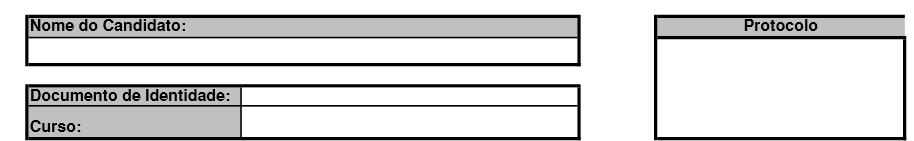 CATEGORIAIndividualColetivaParaolímpicoGêneroMascFemPROTOCOLO DE INSCRIÇÃOPROCESSO DE SELEÇÃO DE BOLSA DE ESTUDO / ESPORTE DE RENDIMENTO 2021